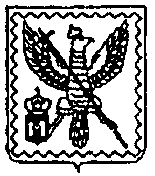 Г о р о д с к а я   Д у м амуниципального образования городского поселения «Город Мосальск»РЕШЕНИЕот 12 февраля 2024 года                                                                                 № 123О внесении изменений в решение Городской Думы муниципального образования городского поселения "Город Мосальск"  от 27 июня 2013 года  № 141"Об утверждении Положения об оплате труда работников администрации муниципального образования городского поселения «Город Мосальск»В соответствии с Трудовым кодексом Российской Федерации, Федеральным законом от 06.10.2003 № 131-ФЗ "Об общих принципах организации местного самоуправления в Российской Федерации" и Уставом МО городского поселения город Мосальск Городская Дума РЕШИЛА:	1. Внести изменения в решение Городской Думы муниципального образования городского поселения "Город Мосальск"  от 27 июня 2013 года  № 141"Об утверждении Положения об оплате труда работников администрации муниципального образования городского поселения «Город Мосальск»:1.1. В преамбуле решения и  абзаце 3 раздела 3 Положения об оплате труда работников администрации муниципального образования городского поселения "Город Мосальск" слова : "Закон Калужской области от 29.06.2012 г № 309-ОЗ «Об установлении системы оплаты труда работников органов государственной власти Калужской области, иных государственных органов Калужской области, замещающих должности, не являющиеся должностями государственной гражданской службы Калужской области, и работников, осуществляющих профессиональную деятельность по должностям служащих и по профессиям рабочих" исключить.  1.2. В пунктах 2.5, 2.20-2.25 Положения слова : "и сложных" исключить.1.3.Дополнить положение пунктом 2.19.5 в следующей редакции:"2.19.5. Руководитель исполнительного органа местного самоуправления оказывает  материальную помощь муниципальным служащим в связи с праздничными и юбилейными днями."1.4. Пункт 2.26 Положения исключить.2. Настоящее Решение вступает в силу с момента его принятия. Глава МО городского поселения«Город Мосальск»                                                                           Н.А. Батовская